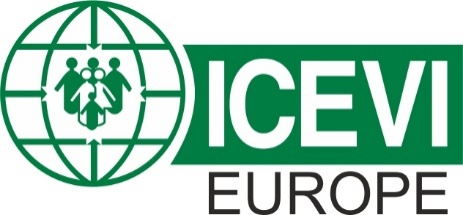 ICEVI-Europe Professional interest group, Teaching and Teacher training Conference16-17 April 2019      INSHEA, 58 Avenue des Landes, 92 150 Suresnes, FranceTheme: What is good, can always be betterWondering how to improve the mathematical performances of blind students?PARTICIPANT’S REGISTRATION FORMPlease fill out one form for each person participating and make copies of this form, if needed. Each accompanying person/interpreter must fill out a separate registration form.1. 	Personal Information 	Title (Prof., Dr., Mr., Ms., Mrs.)	:		First Name and Surname	:	Centre/Institute	: 	Position	: 	Street Address and City/Region	: 	Country and Postal/Zip Code	: 	Work and Mobile Telephone numbers	: 	Fax and/or email	: When completing the following sections, please select the option of your choice by placing an ‘X’ between the square brackets and fill in the information, where required.2. 		Are you a person with visual impairment?	[  ] YES		[  ] NO			3. 	If YES, are you travelling alone?	[  ] YES	[  ] NO4. 	If travelling with an Escort, for planning purposes, please provide the Escort’s information:First and Last Name:Mobile:Email Address:5.     Do you have any special needs/disability?	[  ] YES	If 	YES, please specify what is your disability:	[  ] NO6.	Are you presenting a Paper?	[  ] YES	[  ] NO7.	If YES, select the topic of your choice:[  ] 7.1 Equality of Access to Education[  ] 7.2 Personnel Preparation-Teacher training and personal development[  ] 7.3 New/Innovative Service Models[  ] 7.4 Inclusive Educational Practices[  ] 7.5 Working with Families[  ] 7.6 Life-long Learning[  ] 7.7 Access and Information Technologies and Adaptive or Assistive Technology[  ] 7.8 Professional (Multi-disciplinary) Collaboration[  ] 7.9 Other (Please specify topic):8.	Please note your dietary needs/requirements from the following list:	[  ] Vegetarian	[  ]  No dietary needs/requirements	[  ] Other, please describe:9.	The conference registration fee is:	For all in stay (accommodation & breakfast, lunch and dinner) in INSHEA, and conference fee:	ICEVI-Europe Members:  250 euro	Non-members: 265 euro	For participants staying in a hotel, conference fee and lunch and dinner at INSHEA: 		ICEVI-Europe Members: 150 euro		Non-members: 165 euro	10. Bank Details in Huizen, The Netherlands, for Payment of Registration Fee:Payments in Euro to Account Holder: ICEVI-Europe	BANK ING	ING, Account Number: 4890207 BIC: INGBNL2AIBAN: NL90 INGB 0004 8902 07*NOTE:  When transferring the payment for your registration fee, please make certain toindicate your name as the conference participant, as well as, the below conference reference code.  If you are making the registration fee payment on behalf of someone else, please make certain to indicate the name of the individual who will be attending as the conference participant.REFERENCE: P.I.G Teaching and Teacher Training Conference ** All transfer fees must be paid by sender.  Please be advised that there will be no refunds for cancellations or non-attendance.Data Protection Statement & Personality / Image RightsBy filling out the registration form, the participant gives consent that ICEVI-Europe can process the data provided within the framework of the conference and allow photographs to be made during the conference. This includes, unless registered participants object, all handling needed for the applicant’s participation at the event and for the drafting of a list of participants which will be distributed at the conference, and placing photographs in the picture gallery of the conference website, or selecting some for articles on the conference in the ICEVI-Europe newsletter publication.Right of access: applicants have a right to access and ask for changing or deleting their personal data, which will be kept by ICEVI-Europe. Please email this completed Participant’s Registration Form by 1 February 2019 to:Martha GyftakosE-mail: mgyftakos@yahoo.comFor further information, please contact: Hans WellingE-mail:  Wellingja@yahoo.com      Mobile: +31652679821